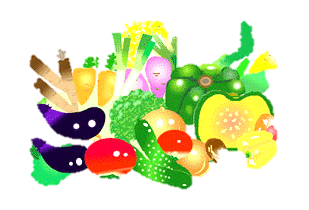 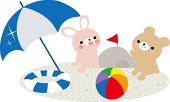 やさいには、にしていくためにかかせないがたくさんっています。やさいは、ののおそうじをしたり、をさらさらにしたり、からだをげんきにしたりするなど、たくさんのちからをもっています。やさいがきらいというもいるかもしれませんが、やさいをべずに、おやあまいものばかりべていると、いろいろなのげんいんにもなります。にまけないつよいからだをつくるためにも、やさいはたくさんべるようにしましょう。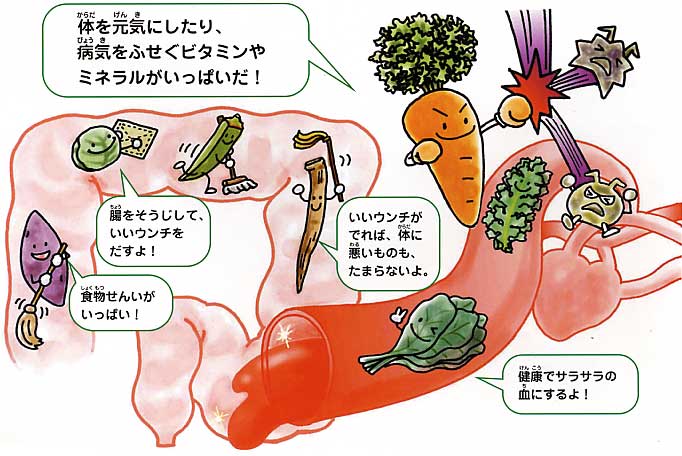 独立行政法人　農畜産業振興機構HPよりやさいのしゅるいやさいにはったときにのがこいやさいとのうすいやさいがあります。いっぱんに、やさいにはカロテン（ビタミンA）が、やさいにはビタミンCやせんいがたくさんまれています。それぞれ、たくさん含まれているがちがうので、いろんなやさいをくみあわせてべることでバランスがよくなります。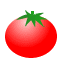 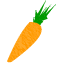 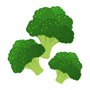 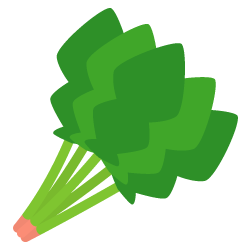 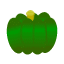 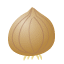 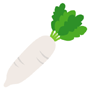 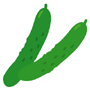 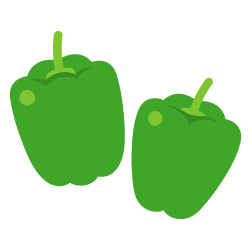 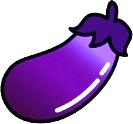 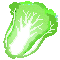 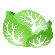 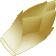 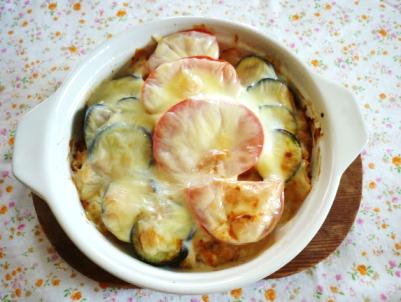 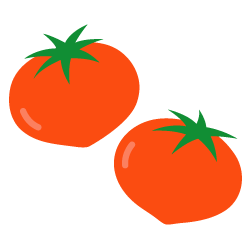 　　　　　　　同志社女子大学　公衆栄養学研究室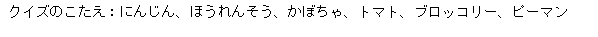 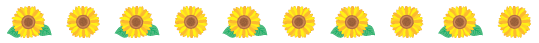 